TASK ONE: WATCH 1B: John Foley – the Other Inconvenient Truth and ANSWER #1-6…How has agriculture changed?What are negative impacts of agro industrialization?Why is agr0-industrialization “ the single most powerful force on earth”?Complete the Table from the Video: Why (and how should we boost production on existing lands?What is the ‘balancing act’?TASK TWO: ANSWER THE QUESTION BELOW IN A PARAGRAPH BASED ON GRAPHIC “The 21st Century Land Rush” … USE SPECIFIC EXAMPLES GRAPHICWhat are the implications of this graphic?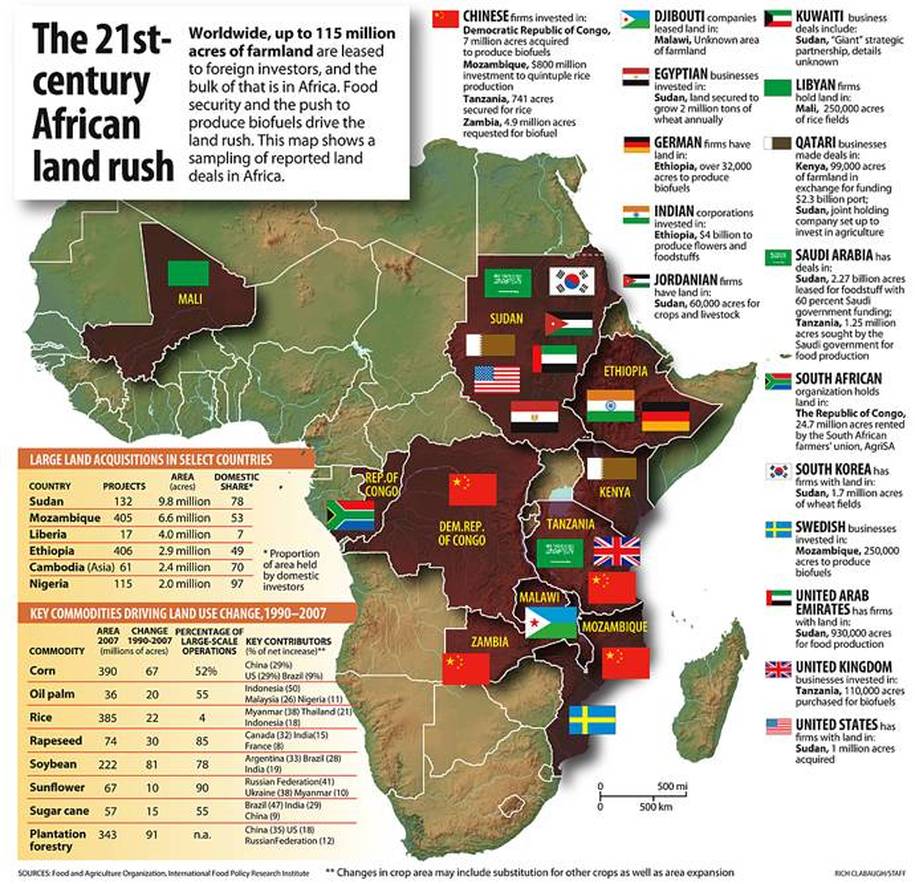 Environmental issueDescribe in Detail the Specific Example of HarmClearing LandIrrigationGreenhoue Gas Emissions